Évaluation dossier 1 à rendre pour le 9/12Expression écriteTu souhaites compléter ton profil Facebook et tu rédiges un petit texte pour te présenter de façon complète. Tu décris également ton entourage (famille et amis) : âge, physique, loisirs, couleur préférée, métier, origine, … Utilise la première et la troisième personne du singulier aux formes affirmatives et négatives. Ta présentation comportera au minimum 85mots. Sois particulièrement attentif à l’emploi du vocabulaire et de la grammaire vue dans l’unité 1.…………………………………………………………………………………………………………………………………………………………………………………………………………………………………………………………………………………………………………………………………………………………………………………………………………………………………………………………………………………………………………………………………………………………………………………………………………………………………………………………………………………………………………………………………………………………………………………………………………………………………………………………………………………………………………………………………………………………………………………………………………………………………………………………………………………………………………………………………………………………………………………………………………………………………………………………………………./20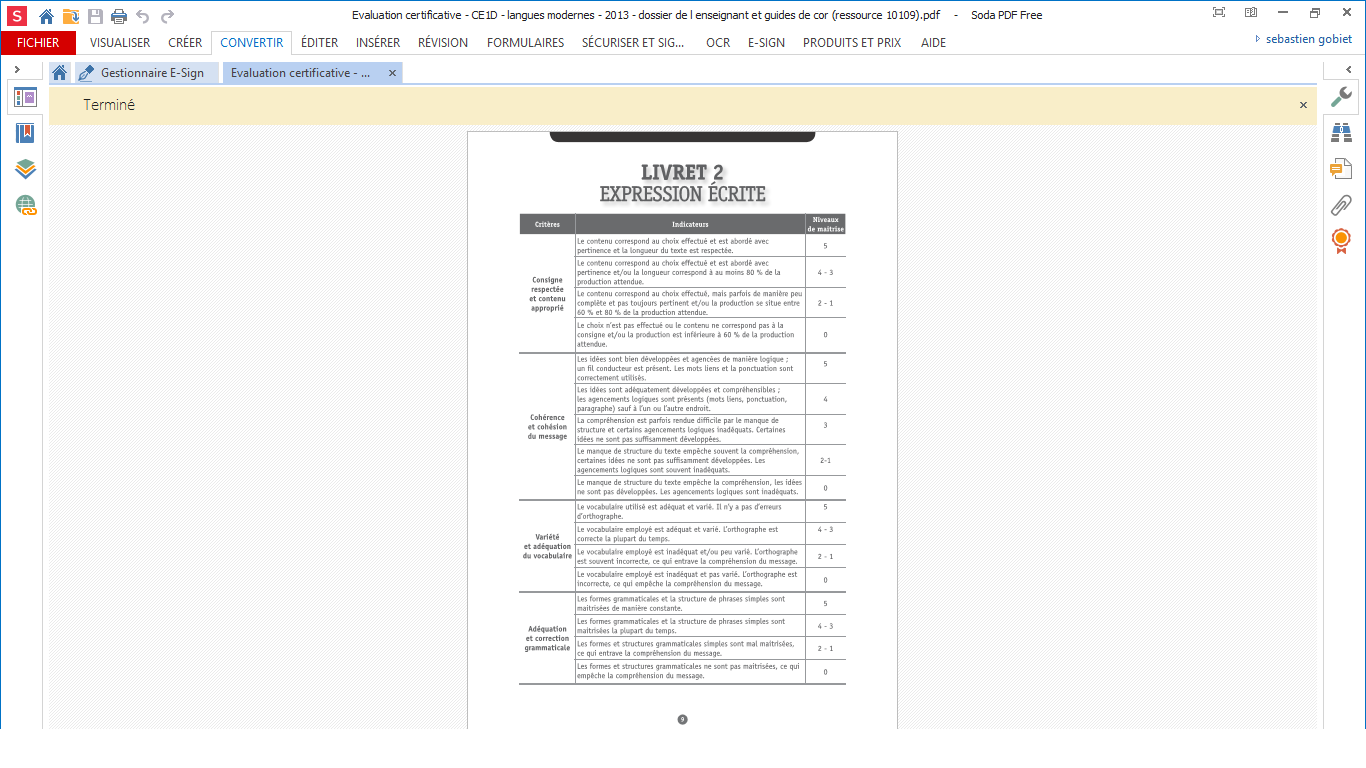 